Car Seat and Booster Seat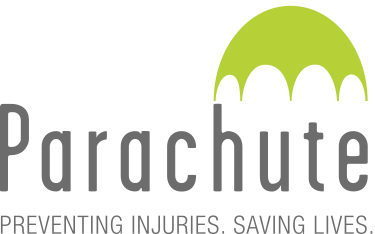 Canadian Legislation Chart
1 For information purposes only. Please consult local authorities for further interpretation and current status. Province/TerritoryRear and Forward Facing Car Seat Legislation for Younger Children1Booster Seat Legislation for Older Children1British ColumbiaMotor Vehicle Act, Division 36 – Child Seating and Restraint SystemsChildren must ride in a rear-facing car seat until they are a minimum of 12 months old and a minimum of 20 pounds (9 kg). Children between 20 pounds (9 kg) and 40 pounds (18 kg) must ride in a forward-facing car seat that is, in accordance with the manufacturer’s instructions, suitable for the child’s height and weight. A child may remain rear-facing if allowed by the seat’s  weight limits.Children must ride in a booster seat until they are a minimum of 4 feet, 9 inches (145 cm) tall or a minimum of 9 years old.AlbertaTraffic Safety Act, Vehicle Equipment Regulation s.82Children must ride in a car seat until they are a minimum of 6 years old or over 40 pounds (18 kg).No provincial law.SaskatchewanTraffic Safety Act s.248 (4)(b)Children must ride in a car seat until they are a minimum of 40 pounds (18 kg).Children must ride in a booster seat until they are a minimum of 4 feet, 9 inches (145 cm) tall and 80 pounds (36 kg), or a minimum of 7 years old.ManitobaHighway Traffic Act s.186(9)Highway Traffic Act Child Restraining Devices RegulationChildren must ride in an appropriate child restraining device until they are a minimum of 4 feet, 9 inches (145 cm) tall or a minimum of 80 pounds (36 kg), or a minimum of 9 years old.Children must ride in an appropriate child restraining device until they are a minimum of 4 feet, 9 inches (145 cm) tall or a minimum of 80 pounds (36 kg), or a minimum of 9 years old.OntarioHighway Traffic Act, Regulation 613 – Seat Belt AssembliesChildren must ride in a rear-facing car seat until they are a minimum of 20 pounds (9 kg). Children between 20 pounds (9 kg) and 40 pounds (18 kg) must ride in an appropriate car seat.Children must ride in a booster seat until they are a minimum of 4 feet, 9 inches (145 cm) tall, or a minimum of 80 pounds (36 kg), or a minimum of 8 years old.QuebecHighway Safety Code s.397Children must ride in the appropriate car seat or booster seat until they are a minimum of 4 feet, 9 inches (145 cm) tall or a minimum of 9 years old.Children must ride in the appropriate car seat or booster seat until they are a minimum of 4 feet, 9 inches (145 cm) tall or a minimum of 9 years old.New BrunswickSeat Belt Regulation – Motor Vehicle ActChildren must ride in a properly secured, appropriate car seat or booster seat until they are a minimum of 4 feet, 9 inches (145 cm) tall, or a minimum of 80 pounds (36 kg), or a minimum of 9 years old.Children must ride in a properly secured, appropriate car seat or booster seat until they are a minimum of 4 feet, 9 inches (145 cm) tall, or a minimum of 80 pounds (36 kg), or a minimum of 9 years old.Nova ScotiaSeat Belt and Child Restraint System Regulations – Motor Vehicle ActChildren must ride in a rear-facing car seat until they are a minimum of one year old and a minimum of 22 pounds (10 kg). Children between 22 pounds (10 kg) and 40 pounds (18 kg) must ride in an appropriate car seat.Children must ride in a booster seat until they are a minimum of 4 feet, 9 inches (145 cm) tall, or a minimum of 9 years old.Prince Edward IslandHighway Traffic Act – Seat Belt RegulationsChildren must ride in a rear-facing car seat until they are a minimum of one year old and a minimum of 22 pounds (10 kg). Children between 22 pounds (10 kg) and 40 pounds (18 kg) must ride in an appropriate car seat.Children must ride in a booster seat when they are 40 pounds (18 kg) or more until they are a minimum of 4 feet, 9 inches (145 cm) tall, or a minimum of 10 years old or exceeding the manufacturer’s weight limit.Newfoundland and LabradorHighway Traffic Act s.178.1Children must ride in a rear-facing car seat until they are a minimum of 20 pounds (9 kg). Children must ride in an appropriate car seat until they are a minimum of 40 pounds (18 kg).Children must ride in a booster seat when they are a minimum of 40 pounds (18 kg) until they are a minimum of 9 years old, or until they are a minimum of 81.5 pounds (37 kg) and 4 feet, 9 inches (145 cm) tall.YukonMotor Vehicles ActChildren must ride in a rear-facing car seat until they are a minimum of 22 pounds (10 kg) and walking unassisted. Children between 22 pounds (10 kg) and 48 pounds (22 kg) must ride in an appropriate car seat.Children must ride in a booster seat until they are a minimum of 4 feet, 9 inches (145 cm) tall or 100 pounds (45 kg).Northwest TerritoriesSeat Belt Assembly and Child Restraint System Regulations – Motor Vehicles ActChildren must ride in a rear-facing car seat until they are a minimum of 20 pounds (9 kg). Children between 20 pounds (9 kg) and 40 pounds (18 kg) must ride in an appropriate car seat.No territorial law.NunavutSeat Belt Assembly and Child Restraint System Regulations – Motor Vehicles ActChildren must ride in a rear-facing car seat until they are a minimum of 20 pounds (9 kg). Children between 20 pounds (9 kg) and 40 pounds (18 kg) must ride in an appropriate car seat.No territorial law.